РЕСПУБЛИКА   КАРЕЛИЯКОНТРОЛЬНО-СЧЕТНЫЙ КОМИТЕТСОРТАВАЛЬСКОГО МУНИЦИПАЛЬНОГО РАЙОНАЗАКЛЮЧЕНИЕна проект Решения Совета Сортавальского городского поселения «О внесении изменений и дополнений к решению Совета Сортавальского городского поселения №73 от 24.12.2014г. «О бюджете Сортавальского городского поселения на 2015 год и плановый период 2016-2017 годов»28 апреля 2015 года                                                                                №9Основание для проведения экспертизы: п.2;7 ч.2 статьи 9 Федерального закона от 07.02.2011г. №6-ФЗ «Об общих принципах организации и деятельности контрольно-счетных органов субъектов Российской Федерации и муниципальных образований», ч.2 статьи 157 Бюджетного Кодекса РФ, п.2;7 статьи 7 Положения о Контрольно-счетном комитете Сортавальского муниципального района, утвержденного Решением Совета Сортавальского муниципального района от 26.01.2012г. №232. Цель экспертизы: оценка финансово-экономических обоснований на предмет обоснованности расходных обязательств бюджета Сортавальского городского поселения в проекте Решения Совета Сортавальского городского поселения «О внесении изменений и дополнений к решению Совета Сортавальского городского поселения №73 от 24.12.2014г. «О бюджете Сортавальского городского поселения на 2015 год и плановый период 2016-2017 годов».Предмет экспертизы: проект Решения Совета Сортавальского городского поселения «О внесении изменений и дополнений к решению Совета Сортавальского городского поселения №73 от 24.12.2014г. «О бюджете Сортавальского городского поселения на 2015 год и плановый период 2016-2017 годов», материалы и документы финансово-экономических обоснований указанного проекта в части, касающейся расходных обязательств бюджета Сортавальского городского поселения.Проект Решения Совета Сортавальского городского поселения «О внесении изменений и дополнений к решению Совета Сортавальского городского поселения №73 от 24.12.2014г. «О бюджете Сортавальского городского поселения на 2015 год и плановый период 2016-2017 годов» с приложениями № 4,5,6,7,8,9,12;13 (далее- проект Решения), пояснительной запиской к проекту Решения представлен на экспертизу в Контрольно-счетный комитет Сортавальского муниципального района (далее- Контрольно-счетный комитет) 23 апреля 2015 года.Представленным проектом Решения не предлагается изменять основные характеристики бюджета муниципального образования, принятые Решением Совета Сортавальского городского поселения «О бюджете Сортавальского городского поселения на 2015 год и плановый период 2016-2017 годов» (далее- уточненный бюджет), к которым, в соответствии с ст. 184.1 БК РФ, относятся общий объем доходов, общий объем расходов и дефицит бюджета.Проектом Решения вносятся следующие изменения не затрагивающие основные характеристики бюджета на 2015 год:1.Перераспределение расходов по разделу 0501 «Жилищное хозяйство» по целевым статьям;2.Перераспределение расходов по разделу 0503 «Благоустройство» по видам расходов;3.Уточнение расходов по разделу 0707 «Молодежная политика» по целевым статьям.                                                ДоходыДоходная часть на 2015г, 2016г и 2017г. по сравнению с утвержденным бюджетом с учетом ранее внесенных изменений в представленном проекте Решения не изменилась. РасходыОбщий объем расходов бюджета Сортавальского городского поселения, установленный на 2015 год остается без изменений.Проектом Решения предлагается перераспределение расходов внутри разделов:0501 «Жилищное хозяйство» по целевым статьям, предусмотренным на обеспечение мероприятий по переселению граждан из аварийного жилищного фонда в рамках Региональной адресной программы по переселению граждан из аварийного жилищного фонда на 2014-2017г, в связи с изменением кодов целевых статей, внесенных Постановлением Администрации Сортавальского городского поселения №24 от 17.04.2015г. «О внесении изменений в Постановление №65 от 28.11.2014 г. «Об утверждении перечня кодов целевых статей классификации расходов бюджета и порядка их применения»» (далее Постановление Администрации Сортавальского городского поселения №24)с учетом требований Приказа Минфина 01.07.2013г. «Об утверждении указаний о порядке применения бюджетной классификации РФ» № 65н. А также в связи с необходимостью наличия бюджетных ассигнований по целевой статье «Обеспечение мероприятий по переселению граждан из аварийного жилищного фонда с учетом необходимости малоэтажного строительства», и по целевой статье на исполнение мероприятий по исполнению судебных актов в области жилищного хозяйства в связи с большим количеством обращений граждан о возмещении вреда в связи с непредставлением жилья;0503 «Благоустройство» по видам расходов в связи необходимостью наличия бюджетных ассигнований по виду расходов «Исполнение судебных актов» на исполнение требования по исполнительному листу, выданному 20.02.2015г. Сортавальским городским судом по делу №2-616/2014.0707 «Молодежная политика» уточнен код целевой статьи в соответствии с Постановлением Администрации Сортавальского городского поселения №24 с учетом требований Приказа Минфина 01.07.2013г. «Об утверждении указаний о порядке применения бюджетной классификации РФ» № 65н.Анализ изменений, предлагаемых к внесению проектом Решения по расходам бюджета поселения на 2015 году, приведен в таблице 1                                                                 Таблица №1(тыс. руб.)В расходную часть бюджета на 2016г. по сравнению с утвержденным бюджетом с учетом ранее внесенных изменений в представленном проекте Решения предлагается уточнить расходы внутри раздела 0501 «Жилищное хозяйство» по целевым статьям в соответствие Постановлением Администрации Сортавальского городского поселения №24 с учетом требований Приказа Минфина 01.07.2013г. «Об утверждении указаний о порядке применения бюджетной классификации РФ» № 65н.Общая сумма расходов на 2016 год по сравнению с утвержденным бюджетом с учетом ранее внесенных изменений в представленном проекте Решения не изменилась. Анализ изменений, предлагаемых к внесению проектом Решения по расходам бюджета поселения на 2016 году, приведен в таблице № 2                                                                 Таблица №2(тыс. руб.)Расходная часть на 2017г. по сравнению с утвержденным бюджетом с учетом ранее внесенных изменений в представленном проекте Решения не изменилась. Анализ текстовых статей проекта Решения  При анализе текстовых статей проекта Решения замечаний не установлено.Применение бюджетной классификацииВ представленных на экспертизу Приложениях 4,5,6,7,8,9,12;13 к проекту Решения применяются коды в соответствии с Указаниями о порядке применения бюджетной классификации Российской Федерации, утвержденными приказом Минфина России от 01.07.2013 № 65н.Выводы:1.Проектом Решения не планируется изменений основных характеристик бюджета Сортавальского городского поселения, к которым, в соответствии с п.1 ст. 184.1 БК РФ, относятся общий объем доходов, общий объем расходов и дефицит бюджета.2.В проект Решения вносятся следующие изменения не затрагивающие основные характеристики бюджета на 2015 год:- Перераспределение расходов по разделу 0501 «Жилищное хозяйство по целевым статьям;- Перераспределение расходов по разделу 0503 «Благоустройство» по видам расходов;- Уточнение расходов по разделу 0707 «Молодежная политика» по целевым статьям.3.Корректировка бюджетных ассигнований предполагает сохранение расходных обязательств по приоритетным направлениям, ранее утвержденным в бюджете поселения.4. По результатам проведенной экспертизы проекта Решения Сортавальского городского поселения «О внесении изменений и дополнений в решение Совета Сортавальского городского поселения №73 от 24 декабря 2014 года «О бюджете Сортавальского городского поселения на 2015 год и на плановый период 2016 и 2017 годов» нарушений не установлено.Предложения:Совету Сортавальского городского поселения рекомендовать принять изменения и дополнения в решение №73 от 24.12.2014 года «О бюджете Сортавальского городского поселения на 2015 год и на плановый период 2016-2017 годов».Председатель контрольно-счетного комитета                             Н.А. АстафьеваНаименованиеРаздел, ПодразделЦелевая СтатьяВид расходов2015 год2015 год2015 годНаименованиеРаздел, ПодразделЦелевая СтатьяВид расходовУтвержденный бюджет с учетом ранее внесенных измененийПроект Решения Изменения(+;-)Мероприятия по благоустройству 050360005002402959,22955,2-4,00Мероприятия по благоустройству (исполнение судебных актов)0503600050083040,844,8+4,0Программа по переселению граждан из аварийного жилищного фонда050179503014104963,30,0-4963,3Программа по переселению граждан из аварийного жилищного фонда0501795030441014161,06444,5-7 716,5Программа по переселению граждан из аварийного жилищного фонда0501795960341001895,6+1895,6Программа по переселению граждан из аварийного жилищного фонда05017959602410010751,5+10751,5Мероприятия в области жилищного хозяйства05013500300830600,0632,7+32,7Проведение мероприятий для детей и молодежи07074310100240200,00-200,0Проведение мероприятий для детей и молодежи07070700043240200,0+200,0Итого 22 924,322 924,3Всего расходов:111 428,8111 428,80,0НаименованиеРаздел, ПодразделЦелевая СтатьяВид расходов2015 год2015 год2015 годНаименованиеРаздел, ПодразделЦелевая СтатьяВид расходовУтвержденный бюджет с учетом ранее внесенных измененийПроект Решения Изменения(+;-)Программа по переселению граждан из аварийного жилищного фонда050179503014103455,70,0-3455,7Программа по переселению граждан из аварийного жилищного фонда0501795960241003455,7+3455,7Программа по переселению граждан из аварийного жилищного фонда050179503044104182,80-4182,8Программа по переселению граждан из аварийного жилищного фонда0501795030641004182,8+4182,8Всего расходов98782,298782,20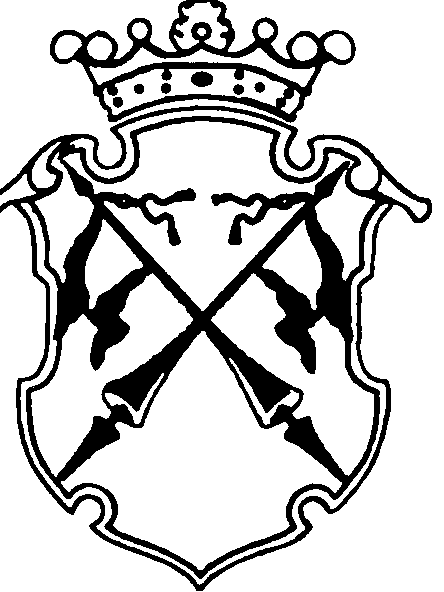 